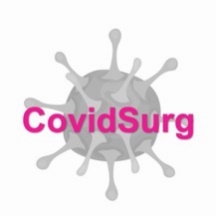 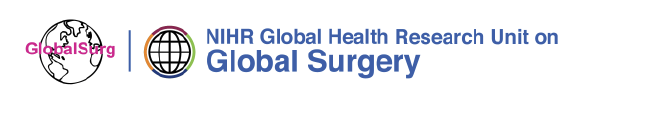 CovidSurg - GlobalSurg Weekالبيانات التوضيحية للمريضدراسة عالمية لتتبع نتائج العمليات الجراحية للمرضى الخاضعين للعمل الجراحيبيانات عامةمرض فيروس كورونا المستجد الذي كان بسبب فيروس تم التعرف عليه لأول مرة في ووهان ، في الصين . ومن ثم انتشر فيروس كورونا المستجد بسرعة في جميع أنحاء العالم. مسببا هذا الوباء العالمي ، خلال هذه الجائحة هناك حاجة ملحة لفهم تأثير فيروس كورونا المستجد على المرضى الذين يخضعون للعمليات الجراحية.ما هو الغرض من الدراسة؟في مرحلة سابقة من البحث ، تبين لنا أن المرضى الذين لديهم فيروس كورونا المستجد في وقت الجراحة قد يكونون أكثر عرضة للإصابة بمضاعفات تنفسية بعد العملية ولديهم نتائج أسوأ من غيرهم بعد الجراحة. ومع ذلك ، لا يُعرف سوى القليل عن تأثير فيروس كورونا المستجد  على مرضى العمليات الجراحية بعد انتهاء فترة العدوى الأولية لفيروس كورونا المستجد. من المهم معرفة ما إذا كان المرضى لا يزالون في خطر متزايد من حدوث مضاعفات بعد تحسن أعراض فيروس كورونا المستجد الأولية ، حتى نتمكن من مساعدة المرضى في المستقبل على إيجاد خطة العلاج الأنسب لهم.ما النتائج المترتبة عن المشاركة في البحث؟ستشمل هذه الدراسة جميع المرضى الذين يخضعون لعملية جراحية سواء تم تشخيص إصابتهم بفيروس كورونا المستجد أم لا. المشاركة في هذه الدراسة تعني أننا سنراقب مسار العلاج في المستشفى الذي تخضع فيه للعمل الجراحي وسنقوم بجمع بعض البيانات للأغراض البحثية. لن يؤثر هذا علي مستوي الرعلية الصحية التي ستتلقاها سواء قررت المشاركة في الدراسة أم لا. لن تضطر إلى الخضوع لأي اختبارات أو إجراءات إضافية. إذا كنت ترغب في المشاركة ، سيطلب منك أحد أعضاء فريق الرعاية الصحية التوقيع على استمارة موافقة. لا يطلب منك أي عمل أخر بعد ذلك.سيتم جمع البيانات من سجلاتك الطبية أثناء بقائك في المستشفي. ستكون هذه البيانات مجهولة المصدر بالكامل بحيث لا يمكن التعرف عليك من خلالها.المشاركة في هذه الدراسة طوعية ويمكنك الانسحاب من الدراسة في غضون 30 يومًا من تاريخ التوقيع على نموذج الموافقة. لا تحتاج إلى تقديم أي مسوغ يبرر رغبتك في الانسحاب ولن يؤثر ذلك على الرعاية الطبية التي ستتلقاها.ما هي المخاطر المترتبة والفوائد المرجوة من المشاركة؟إذا وافقت على المشاركة في هذه الدراسة ، لا توجد أي مخاطر اضافية. هذا لأنه لن يتغير شيء في خطة العلاج المقررة من  أجلك. نرغب ببساطة في مراقبة المسار الطبيعي للعلاج المقدملك. لا يوجد مخاطر إضافية عدا المخاطر المترتبة عن العلاج نفسه, ولن يتم إجراء أي تغييرات على خطتك العلاجية سواء قررت المشاركة أم لا. ستكون المعلومات التي يتم جمعها منك مفيدة جدًا لفهم تأثير مرض فيروس كورونا المستجد علي المرض الخاضعين لعملية جراحية ، وهذا سيساعدنا على تحسين العلاج المقدم للمرضى في المستقبل.ما المعلومات التي سيتم جمعها مني؟سنقوم بجمع معلومات طبية أساسية ، ومعلومات حول سبب دخولك المستشفى ، والاختبارات التي خضعت لها ، والعلاج الذي تتلقاه في المستشفى.للاستفسار ولمزيد من المعلوماتإذا كان لديك أي أسئلة أخرى ، فلا تتردد في سؤال الطبيب عن أي جانب من جوانب هذه الدراسة. يمكنك أيضًا زيارة موقعنا على الإنترنت أو الاتصال بفريق البحث المركزي.الموقع الإلكتروني    https://globalsurg.org/surgweekالبريد الإلكتروني   covidsurg@contacts.bham.ac.ukتويتر     	@CovidSurg